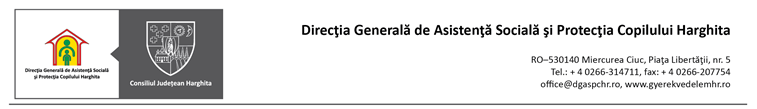 Serviciul achiziţii publice, tehnic şi administrativ, tel. 0266-207760, 0733-553046, fax 0266-207754Nr. 55.234 / 18.04.2017Anunț de achiziție directă a serviciilor de asistență socială cu cazareDirecția Generală de Asistență Socială și Protecția Copilului, cu sediul în Miercurea-Ciuc, Piața Libertății, nr. 5, camera 309, cod poștal 50140, județul Harghita, telefon: 0266-314711, fax: 0266-207754, achiziționează Servicii de asistență socială cu cazare, cod CPV 85311000-2, conform caietului de sarcini anexat.Valoarea estimată maximă a contractului cadru este de 372.102,50 lei, reprezentând serviciile de asistență socială cu cazare pentru 11 beneficiari.Oferta se va transmite până la data de 24.04.2017, ora 10, la sediul Direcției Generale de Asistență Socială și Protecția Copilului Harghita, Piața Libertății, nr. 5, cam. 304, prin poștă, la fax 0266-207754 sau în format electronic la adresa de e-mail: cazan.ioana@dgaspchr.ro.  Odată cu oferta de preț, ofertantul va depune următoarele documente:Declarație pe propria răspundere privind neîncadrarea în prevederile Secțiunii a 4-a, art. 58-63 (evitarea conflictului de interese) din Legea nr. 98/2016, Formularul nr. 1. Persoanele cu funcție de decizie din cadrul autorității contractante sunt: Elekes Zoltan - director general, Adriana Orian - director general adjunct, Basa Jolan - director general adjunct economic, Andras Imre - șef serviciu juridic, Ioana Cazan – șef serviciu achiziții publice, tehnic și administrativ, Pall Zsuzsanna – șef Centru de Îngrijire și Asistență Gheorgheni. Certificatul constatator emis de Oficiul Registrului Comerțului, în copie conform cu originalul, valabil. Informațiile conținute de certificat să fie reale/actuale la data limită de depunere a ofertelor. Obiectul contractului trebuie să aibă corespondent în codurile CAEN din certificatul constatator.Oferta de preţ (Formularul nr. 2), care va cuprinde valoarea totală a costurilor serviciilor prestate conform celor prevăzute în prezentul anunţ, detaliată conform cerințelor caietului de sarcini.Licență de furnizor de servicii sociale cu cazare.Eventualele clarificări sau informații suplimentare se pot solicita prin fax: 0266-207754 sau e-mail: cazan.ioana@dgaspchr.ro.Director general			Șef serviciu achiziții publice, tehnic și administrativ  Elekes Zoltan					      Ioana CazanCaiet de sarcini Servicii de asistență socială cu cazareCod CPV 85311000-2Prezentul caiet de sarcini reprezintă ansamblul cerinţelor pe baza cărora se elaborează de către fiecare ofertant propunerea tehnică şi financiară. Cerinţele din caietul de sarcini sunt minimale şi obligatorii.Cap. 1 Informaţii generaleDenumirea autorităţii contractante: Direcţia Generală de Asistenţă Socială şi Protecţia Copilului HarghitaAdresa: Piaţa Libertăţii nr. 5, cam. 309, Miercurea Ciuc, HarghitaTel.0266-314711, Fax:0266-207754Cap. 2 ScopulPentru bună desfășurare a activității în cadrul Direcției de Asistență Socială și Protecția Copilului este necesară achiziționarea „Servicii de asistență socială cu cazare”, care să cuprindă acordarea de cazare și servicii social-medicale pentru 11 persoane persoane adulte cu dizabilitati a Centrului de Îngrijire și Asistență Gheorgheni, din cauza lipsei de spații de cazare a centrului, în sediul din strada Fogarassy Mihaly nr. 4, Gheorgheni.Cap. 3 Obiectul solicitării de ofertăPrestatorul va asigura servicii sociale în conformitate cu oferta tehnică anexă la contract, dar nu mai puțin de: ► Serviciile de găzduire se acordă pe o perioadă de minim 12 luni începând cu data de 01.06.2015 pe baza unui contract cu posibilitate de prelungire și se compun din: cazare în camere cu două sau trei paturi,prepararea şi servirea hranei,asigurarea încălzirii camerelor şi a anexelor căminului,curăţenia regulată a camerelor în care sunt găzduiţi asistaţii,asigurarea lenjeriei de pat şi a prosoapelor,servicii de spălătorie;► Servicii de asistenţă medicală şi îngrijire:acordarea serviciilor de bază: ajutor pentru igienă corporală, îmbrăcare şi dezbrăcare, igiena eliminărilor, hrănire şi hidratare, transfer şi mobilizare, deplasare în interior, comunicare va fi asigurată de personal din cadrul CIA Gheorgheni, acordarea serviciilor de îngrijiri medicale,acordarea serviciilor de recuperare şi reabilitare conexe domeniului medical şi social: kinetoterapie, psihoterapie, logopedie, podologie şi altele asemenea;► Socializare şi petrecerea timpului liber:facilitarea deplasării în exterior,îmbunătăţirea abilităţilor sociale ale asistaţilor, depăşirea dependenţelor, dobândirea independenţei sub diferitele ei aspecte: organizare a balurilor, îmbunătăţirea relaţiilor interpersonale, excursii etc.,educarea pacienţilor asupra modalităţilor practice de depăşire a unor probleme de sănătate: terapie cognitivă, grup de comunitate, terapie de grup cu efect reacreativ, relaxant,ajutorarea pacienţilor cu boli terminale să-ţi înţeleagă sentimentele: ore de biblie – religie,terapie psihomotrică: gimnastică, jocuri şi sport, ergoterapie,activităţi culturale.Sistarea serviciilor către beneficiar se va face cu respectarea contractului de servicii și poate avea loc în următoarele cazuri: de comun acord cu beneficiarul, pentru încălcarea de către beneficiar în mod repetat a regulamentului interior și a normelor de conviețuire, pentru comportamente constatate ca periculoase pentru el și pentru ceilalți beneficiari, forță majoră. Oferta de preț se va calcula ținând cont de HG. 978/2015 privind aprobarea standardelor minime de cost pentru serviciile sociale, art. 4, anexa 2, standardul 1.Cap. 4 Durata contractuluiContractul cadru se va încheia pe o perioadă de 12 luni, urmând ca, în limita bugetului aprobat, să se încheie contracte subsecvente la contractul cadru, pe o perioadă determinată. Durata primului contract subsecvent va fi de 2 (două) luni, în limita bugetului aprobat la acest moment.Contractul poate înceta la solicitarea oricăreia dintre părți, cu un preaviz de 30 de zile.            Cap. 5 Modalități de platăAutoritatea contractantă va efectua plata în termen de 30 zile de la data înregistrării la sediul instituției a facturii prestatorului.                                                                                                          Întocmit,                                                                                                          Clarissa VițaFormular nr. 1OPERATOR ECONOMIC__________________(denumirea/numele)DECLARAŢIEprivind neîncadrarea în situaţiile prevăzute la Secțiunea a 4-a, art. 58-63din Legea nr. 98/2016 privind achizițiile publiceSubsemnatul______________________________, reprezentant legal al ___________________,(denumirea/numele si sediul/adresa operatorului economic), declar pe propria răspundere, sub sancţiunea excluderii din procedură şi a sancţiunilor aplicate faptei de fals in acte publice, că nu ne aflăm în situaţia prevazută la Secțiunea a 4-a, art. 58-63 din Legea nr. 98/2016, respectiv Ofertantul (se înscrie numele) _____________________ nu are drept membri în cadrul consiliului de administraţie/organ de conducere sau de supervizare şi/sau nu are acţionari ori asociaţi persoane care sunt soţ/soţie, rudă sau afin până la gradul al doilea inclusiv sau care se află în relaţii comerciale, astfel cum sunt acestea prevăzute la art. 60 din Legea 98/2016, cu persoane ce deţin funcţii de decizie în cadrul autorităţii contractante, respectiv:- Elekes Zoltan - director general, - Adriana Orian - director general adjunct, - Basa Jolan - director general adjunct economic, - Andras Imre - șef serviciu juridic, - Ioana Cazan – șef serviciu achiziții publice, tehnic și administrativ,- Pall Zsuzsanna – șef Centru de Îngrijire și Asistență GheorgheniSubsemnatul declar că informaţiile furnizate sunt complete şi corecte în fiecare detaliu şi înţeleg că autoritatea contractantă are dreptul de a solicita, în scopul verificării şi confirmării declaraţiilor orice documente doveditoare de care dispunem.Data completării _________________          			                 Operator economic,                       _________________                 (semnatura autorizată şi stampila)          Formular nr. 2FORMULAR DE OFERTĂOFERTANTUL	 ______________________ 	                             (denumirea/numele)CătreDirecția Generală de Asistență Socială și Protecția Copilului HarghitaPiața Libertății, nr. 5/309, Miercurea-Ciuc, județul HarghitaDomnilor,1. Examinând anunțul nr._________, subsemnaţii, reprezentanţi ai ofertantului __________________ (numele complet al ofertantului), ne oferim ca, în conformitate cu prevederile şi cerinţele cuprinse în anunțul mai sus menţionat, să prestăm _______________________________ (denumirea serviciilor), pentru suma de ___________lei fără TVA, la care se adaugă TVA ____%.2. Ne angajăm ca, în cazul în care oferta noastră este stabilită câştigătoare, să prestăm serviciile în graficul de timp anexat.3. Ne angajăm să menţinem această ofertă valabilă pentru o durată de ______ zile, (durata în litere şi cifre), respectiv până la data de ______________ (ziua/luna/anul), şi ea va rămâne obligatorie pentru noi şi poate fi acceptată oricând înainte de expirarea perioadei de valabilitate.4. Această ofertă, împreună cu comunicarea transmisă de dumneavoastră, prin care oferta noastră este stabilită câstigătoare, vor constitui un contract angajant între noi.5. Întelegem că nu sunteţi obligaţi să acceptaţi oferta cu cel mai scăzut preţ sau orice altă ofertă pe care o puteţi primi.Data ___/____/_________________________, (ştampilă şi semnătură), în calitate de _____________, legal autorizat să semnez oferta pentru şi în numele_____________________ (numele complet al ofertantului)         Anexa la formularul de ofertăOFERTANTUL	 ______________________ 	                            (denumirea/numele)CENTRALIZATOR DE PREŢURIpentru serviciiData completării ......................Operator economic,_________________(numele reprezentantului legal, în clar)_____________________(semnătură autorizată) Înregistrat la sediul Autorităţii Contractantenr. ............/.............OFERTANTUL …….................……......... Adresă: …………………………………Telefon :…………………………………Fax :……………………………………...E-mail: ……………………………………Nr. .......... / ………………….SCRISOARE DE ÎNAINTARECătre Direcția Generală de Asistență Socială și Protecția Copilului Piața Libertății nr. 5, cam. 304, Miercurea Ciuc, jud. Harghita, RomâniaTel. + 40 266 314711, fax + 40 266 207754Ca urmare a anunțului  nr. ……….. din data de …………., privind achiziția pentru atribuirea contractului de ....................................................................Noi ………………............................................. (denumirea ofertantului), va transmitem alăturat următoarele:a) oferta financiară;b) documentele care însoțesc oferta.Informaţii privind ofertantul:numele şi prenumele persoanei/persoanelor împuternicite să semneze documentele pentru prezenta achiziție: …………………..adresa pentru corespondenţă valabilă pentru comunicare la prezenta achiziție: ……………….telefon: …………..fax valabil pentru comunicarea la prezenta achiziție: ……………….e-mail: ……………Avem speranța că oferta noastră este corespunzatoare și va satisface cerințele dumneavoastră.Data completării _________________Nume ofertant,……...........................(semnătura autorizată)Tip serviciuPreț lunar / beneficiar- lei -Preț  lunar / 11 beneficiari- lei –Pret total / an / 11 beneficiari- lei -Servicii de asistență socială cu cazare pentru 11 beneficiari în perioada 01.05 – 30.04.2018